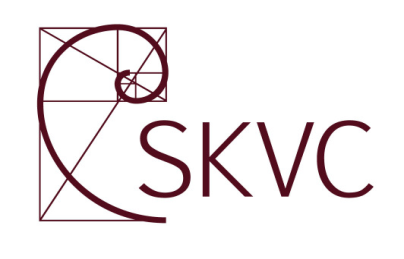 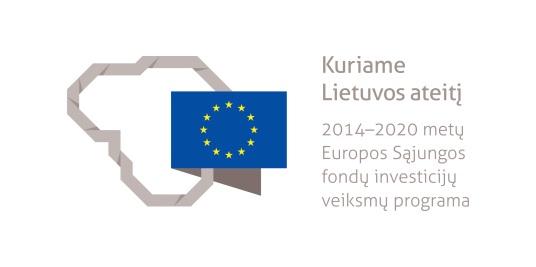 ATNAUJINAMO VIEŠOJO ADMINISTRAVIMO STUDIJŲ KRYPTIES APRAŠOPROJEKTASVilnius2020Viešojo administravimo studijų krypties aprašas yra atnaujintas Studijų kokybės vertinimo centrui įgyvendinant projektą „Studijas reglamentuojančių aprašų sistemos plėtra (SKAR-3)“, projekto Nr. 09.3.1-ESFA-V-732-01-0001, vykdomą pagal 2014–2020 metų Europos Sąjungos fondų investicijų veiksmų programos 9 prioriteto ,,Visuomenės švietimas ir žmogiškųjų išteklių potencialo didinimas“ 09.3.1-ESFA-V-732 įgyvendinimo priemonę ,,Studijų sistemos tobulinimas“, finansuojamą Europos Sąjungos fondų ir Lietuvos Respublikos valstybės biudžeto lėšomis.Viešojo administravimo studijų krypties aprašas buvo atnaujintas  Viešojo administravimo studijų krypties aprašo, patvirtinto Lietuvos Respublikos švietimo ir mokslo ministro 2015 m. liepos 23 d. įsakymo Nr. V-829, pagrindu.Viešojo administravimo studijų krypties aprašą (jo projektą) atnaujino ekspertų grupė, veikianti pagal 2019 m. lapkričio 6 d. Studijų kokybės vertinimo centro direktoriaus įsakymą Nr. V-118: prof. dr. Andrius Stasiukynas (grupės vadovas) Mykolo Romerio universitetas), prof. dr. Teodoras Tamošiūnas (Šiaulių universitetas), doc. dr. Vidmantė Giedraitytė (Generolo Jono Žemaičio Lietuvos karo akademija), prof. dr. Jaroslav Dvorak (Klaipėdos universitetas), prof. dr. Vilma Atkočiūnienė (Vytauto Didžiojo universitetas), prof. dr. Saulius Pivoras (Vytauto Didžiojo universitetas), dr. Jurgita Šiugždinienė (Kauno technologijos universitetas).VIEŠOJO ADMINISTRAVIMO STUDIJŲ KRYPTIES APRAŠASI SKYRIUSBENDROSIOS NUOSTATOS1. Viešojo administravimo studijų krypties aprašu (toliau – Aprašas) reglamentuojami viešojo administravimo studijų krypties (L07), kuri priklauso socialinių mokslų (G) studijų krypčių grupei, studijų programų specialieji reikalavimai. Aprašas viešojo administravimo studijų kryptį (toliau-  Kryptis) reglamentuoja tiek, kiek nereglamentuoja Bendrieji studijų vykdymo reikalavimai, patvirtinti  Lietuvos Respublikos švietimo ir mokslo ministro 2016 m. gruodžio 30 d. įsakymu Nr. V-1168 „Dėl Bendrųjų studijų vykdymo reikalavimų aprašo patvirtinimo“. Šiame Apraše „viešojo administravimo“ sąvoka atitinka Lietuvos Respublikos viešojo administravimo įstatyme įtvirtintą „viešojo administravimo“ sąvokos apibrėžimą, tačiau yra taikoma ir platesnė viešojo administravimo sąvoka,apimanti viešojo administravimo mokslui bei studijoms būdingus elementus.2. Aprašas parengtas atsižvelgiant į Europos asociacijos viešojo administravimo akreditacijai (European Association for Public Administration Accreditation (EAPAA), 2014), taip pat Viešųjų reikalų ir administravimo mokyklų nacionalinės asociacijos standartuose (The National Association of Schools of Public Affairs and Administration (NASPAA) Standards, 2014) pateiktus viešojo administravimo kompetencijų ir studijų rezultatų pavyzdinius sąrašus.3. Krypties tikslai:3.1. Suteikti žinių apie viešojo administravimo sistemą, viešojo administravimo metodus, instrumentus, procedūras, principus ir jų taikymą praktikoje.3.2. Ugdyti viešosios politikos formavimo ir įgyvendinimo gebėjimus, valdyti procesus ir įvertinti rezultatus.3.3. Ugdyti bendradarbiavimo su piliečiais, kitais šalies gyventojais, verslo subjektais, nevyriausybinėmis pelno nesiekiančiomis organizacijomis (toliau –  NVO) ir kitomis interesų grupėmis, įgalinant juos dalyvauti viešajame valdyme, gebėjimus.3.4. Ugdyti gebėjimus nustatyti, analizuoti, spręsti viešojo administravimo problemas, pasitelkiant mokslinio tyrimo metodus ir suinteresuotąsias grupes.3.5. Formuoti įgūdžius atpažinti viešąjį interesą ir etikos principus bei grįsti jais priimamus ir įgyvendinamus sprendimus, savo veikloje laikytis moralės normų ir socialinių vertybių, prisiimti asmeninę atsakomybę.3.6. Lavinti gebėjimus strategiškai mąstyti, sumaniai valdyti sprendimų priėmimo nenuspėjamumą ir kompleksiškumą, pasiūlyti viešąjį interesą užtikrinančius sprendimus, ugdyti mokėjimą stebėti, įvertinti pokyčius ir rizikas bei numatyti neigiamų jų pasekmių prevencijos priemones.4. Viešojo administravimo krypties studijos gali būti vykdomos tik universitetuose.5. Baigusiems viešojo administravimo krypties studijas suteikiamas viešojo administravimo bakalauro (magistro) kvalifikacinis laipsnis, atitinkantis šeštąjį (septintąjį) Lietuvos kvalifikacijų sandaros Europos mokymosi visą gyvenimą kvalifikacijų sąrangos lygmenį, yra patvirtinamas bakalauro (magistro) diplomu ir diplomo priedėliu.6. Viešojo administravimo krypties studijų programos gali būti vykdomos dviejų krypčių arba tarpkryptėse studijų programose. Rengiant ir vykdant dviejų krypčių studijų programą, kai viena kryptis yra viešasis administravimas, studentų praktika turi būti orientuota į lygiavertį dviejų krypčių praktinių kompetencijų ugdymą. Baigiamasis darbas tokioje programoje turi derinti abiejų krypčių studijų rezultatus.7. Viešojo administravimo studijų krypties pirmosios ir antrosios pakopos studijos gali būti organizuojamos nuolatine ir ištęstine forma, tradiciniu arba mišriuoju nuotoliniu būdu universiteto nustatyta tvarka. Organizuojant studijas skirtingomis formomis, to paties kvalifikacinio laipsnio studijų sandara, bendra apimtis (studijų kreditai), studijų turinys ir rezultatai turi nesiskirti.8. Stojantiesiems į pirmosios pakopos studijas Aprašas specialiųjų reikalavimų nenustato. 9. Rekomenduojama, kad į viešojo administravimo studijų krypties antrosios pakopos studijas universiteto nustatyta tvarka priimami asmenys būtų baigę: 9.1. Pirmosios pakopos universitetines studijas ir studijų bei praktikos metu pasiekę socialinių ir humanitarinių krypčių studijų rezultatus (ne mažiau 30 kreditų) arba turintieji ne mažesnės kaip vienerių metų administracinio darbo  valstybės ir savivaldybių  institucijų, įstaigų ir įmonių bei nevyriausybinių organizacijų patirties, užtikrinančios pasirengimą studijuoti viešojo administravimo krypties magistrantūros studijų programose. Pasirengimą įvertina ir, esant poreikiui, papildomųjų studijų programą sudaro studijas organizuojantis universitetas.9.2. Kolegines studijas ir papildomąsias studijas, pastarųjų nevykdant tuo atveju, kai stojančiajam į viešojo administravimo krypties studijų programas pakanka universiteto nustatyto pobūdžio ir trukmės, bet ne trumpesnės kaip dviejų metų administracinio darbo valstybės ir savivaldybių  institucijų, įstaigų ir įmonių bei nevyriausybinių organizacijų. Patirties tinkamumą įvertina studijas organizuojantis universitetas.10. Papildomųjų studijų dalykų sąrašą ir studijų turinį nustato universitetas:10.1. Kai stojančiojo baigtų koleginių studijų kryptis priklauso socialinių mokslų sričiai, papildomųjų studijų apimtis negali būti didesnė kaip 60 kreditų.10.2. Kai stojančiojo baigtų koleginių studijų kryptis priklauso ne socialinių mokslų sričiai, papildomųjų studijų apimtis negali būti didesnė kaip 90 kreditų.11. Viešojo administravimo krypties antrosios pakopos studijų programa baigiama absolvento studijų rezultatų pasiekimų įvertinimu per viešą baigiamojo darbo (projekto) gynimą, skiriant jam ne mažiau kaip 30 kreditų. II SKYRIUSSTUDIJŲ KRYPTIES SAMPRATA IR APRĖPTIS12. Viešojo administravimo studijų objektas – viešojo administravimo struktūros, institucijos, procesai ir santykiai tarp įvairių subjektų, teikiant viešąsias ir administracines paslaugas, atliekant socialinį, ekonominį reguliavimą ir sprendžiant kitus valstybės valdymo klausimus.13. Viešojo administravimo mokslams būdingas tarptautinis palyginamumas  tarpdiscipliniškumas ir tarpkryptiškumas, taip pat tematinė specializacija. Viešojo administravimo mokslai yra glaudžiai susiję su kitais mokslais (politikos mokslais, sociologija, vadyba, ekonomika, teise). Viešojo administravimo tyrimai gali būti tiek fundamentiniai, tiek taikomieji, jie pasižymi epistemologiniu ir metodologiniu pliuralizmu. 14. Viešojo administravimo studijos turi suderinti klasikinio viešojo administravimo, viešojo valdymo, viešosios vadybos, viešosios politikos, socialinių tyrimų metodų, vertybių, principų, kūrybiškų ir kritiškų nuostatų formavimą. Išvardytų elementų ir sąsajų tarp jų samprata konkrečiose studijų programose gali būti skirtinga ir priklausyti nuo viešojo administravimo mokslinės tradicijos (mokyklos), kuria yra remiamasi programoje.15. Viešojo administravimo krypties studijų programos gali būti:15.1. Orientuotos į bendrąsias viešojo administravimo studijas.15.2. Orientuotos į specifines viešojo administravimo praktikų ir tyrimų sričių studijas.15.3. Dviejų studijų krypčių ar tarpkryptinės, kuriose viešojo administravimo klausimai nagrinėjami pasitelkiant kitas mokslo kryptis.16. Viešojo administravimo studijų programų absolventai gali dirbti įvairiose pareigybėse viešajame, nevyriausybiniame, taip pat ir privačiame sektoriuje, priklausomai nuo baigtos studijų programos turinio ir nuo pareigybių reikalavimų. Viešojo administravimo profesiniai vaidmenys gali apimti nacionalinį, europinį ir tarptautinį lygmenis. III SKYRIUSBENDRIEJI IR SPECIALIEJI STUDIJŲ KRYPTIES REZULTATAI17.	Baigę universitetines pirmosios pakopos viešojo administravimo studijų krypties studijas absolventai turi būti pasiekę šiuos studijų rezultatus:17.1. Pagrindinės žinios ir gebėjimai:17.1.1. Geba taikyti praktikoje viešojo administravimo metodus, instrumentus, procedūras, principus.17.1.2. Geba paaiškinti viešojo administravimo sistemą, jos elementus, jų tarpusavio sąsajas ir sąveikas.17.1.3. Geba pagrįsti darnaus vystymosi tikslus, ekonominį, socialinį, aplinkosauginį, teisinį bei politinį viešojo administravimo kontekstą.17.1.4.	Geba apibūdinti ir paaiškinti viešojo sektoriaus organizacijų funkcionavimo ir vadybos procesus.17.1.5. Geba planuoti, koordinuoti ir kontroliuoti administracinius procesus viešojo sektoriaus organizacijose, viešųjų ir administracinių paslaugų teikimą.17.1.6. Geba paskirstyti ir valdyti viešojo sektoriaus organizacijų išteklius (žmogiškuosius, finansinius ir kitus), siekdami jų efektyvaus panaudojimo.17.1.7. Supranta organizacinės ir individualios veiklos vadybos modelius, geba įvertinti pagrindinius veiklos pokyčius, galimybes ir riziką, siekdami viešojo administravimo veiksmingumo.17.1.8.Geba valdyti viešąsias programas, strategijas ir projektus darnaus vystymosi kontekste.17.1.9. Geba analizuoti informaciją, taikyti kiekybinius ir kokybinius empirinio tyrimo metodus, priimdami viešojo administravimo sprendimus, atitinkančius visuomenės poreikius.17.2. Pagrindinės žinios ir gebėjimai viešosios politikos srityje:17.2.1. Geba paaiškinti viešosios politikos procesą.17.2.2. Geba nustatyti viešojo sektoriaus problemas ir vystymo galimybes, įvertinę visuomenės poreikius ir atsižvelgdami į politines, teisines, ekonomines, aplinkosaugines ir socialines realijas.17.2.3. Geba parinkti tinkamas viešosios politikos įgyvendinimo ir stebėjimo priemones, instrumentus ir modelius.17.2.4. Geba analizuoti ir vertinti praktinius viešosios politikos atvejus, taikydami pažangius, įrodymais grįstus viešosios politikos analizės ir vertinimo metodus bei instrumentus.17.2.5. Geba nustatyti ryšius tarp viešosios politikos strategijų, programų, projektų bei įgyvendinimo planų bei plėtoti tarpinstitucinį bendradarbiavimą.17.3.	 Pagrindiniai įgūdžiai bendradarbiauti su suinteresuotomis šalimis, įgalinant juos dalyvauti viešajame valdyme:17.3.1.	Geba bendradarbiauti, konsultuotis su piliečiais, verslo subjektais, NVO ir kitomis interesų grupėmis, asmenis.17.3.2. Geba išklausyti, informuoti ir konsultuoti piliečius, verslo subjektus, NVO ir kitas interesų grupes, asmenimis.17.3.3. Geba nustatyti ir įvertinti ekspertų ar NVO įtraukimo galimybes, produktyviai panaudoti asmenų įtraukimą rengiant ir įgyvendinant viešosios politikos strategijas, programas, projektus.17.4. Gebėjimai atsakingai taikyti žinias ir atpažinti viešąjį interesą, negatyvaus pobūdžio reiškinius darbuotojų tarpusavio santykiuose ir korupcijos apraiškas, savo veikloje laikytis etikos principų, moralinių normų ir socialinių vertybių:17.4.1. Geba atpažinti ir prisiimti asmeninę atsakomybę už savo sprendimus ir veiksmus, susijusius su tarnybine veikla.17.4.2. Geba atpažinti ir vadovautis etikos principais, vykdydami tyrimus, rinkdami informaciją ar bendraudami su suinteresuotomis šalimis.17.4.3.	Geba elgtis, priimti ir įgyvendinti sprendimus sąžiningai ir nešališkai suinteresuotųjų šalių atžvilgiu.17.4.4. Geba derinti privačius ir viešuosius interesus nesiekdami asmeninės naudos.17.5. Žinios ir gebėjimai atlikti mokslinius tyrimus ir jų rezultatais grįsti priimamus ir įgyvendinamus viešojo administravimo sprendimus: 17.5.1. Geba ieškoti informacijos viešojo administravimo, teisės, politikos ir kitų susijusių sričių mokslinėje literatūroje bei praktikoje.17.5.2. Geba analizuoti viešojo administravimo krypties mokslinę literatūrą.17.5.3. Supranta ir geba taikyti pagrindinius socialinių mokslų tyrimo metodus.17.5.4. Geba, pagal poreikį konsultuodamiesi su specialistais ir suinteresuotaisiais asmenimis, atlikti taikomuosius viešojo administravimo mokslinius tyrimus.18. Baigę antrosios pakopos viešojo administravimo krypties studijas, absolventai turi būti pasiekę šiuos studijų rezultatus:18.1. Išplėstinės žinios ir gebėjimai taikyti, adaptuoti, kurti viešojo administravimo instrumentus:18.1.1. Išmano specifinius strateginio viešojo administravimo elementus, jų tarpusavio sisteminę sąveiką.18.1.2. Geba analizuoti, kritiškai vertinti ir taikyti viešojo administravimo teorijas.18.1.3. Išmano ir geba vertinti ekonominį, socialinį, aplinkosauginį teisinį bei politinį viešojo administravimo kontekstą ir darnaus vystymo tikslus, remdamiesi įgytomis specifinėmis tų sričių žiniomis.18.1.4. Geba analizuoti, kritiškai vertinti, tobulinti viešojo sektoriaus organizacijų funkcionavimo ir vadybos procesus.18.1.5. Geba būti lyderiais, vadovauti, motyvuoti, sudaryti komandas, organizuoti ir vadovauti jų darbui viešajame sektoriuje.18.1.6. Geba profesionaliai ir kūrybiškai inicijuoti, planuoti, koordinuoti, sumaniai įgyvendinti ir kontroliuoti organizacinius procesus, taiko ir rengia vadybines naujoves viešajame sektoriuje.18.1.7. Geba nustatyti viešojo valdymo prioritetus, formuluoti tikslus ir uždavinius bei sutelkti išteklius jiems įgyvendinti.18.1.8.	Geba vertinti viešųjų strategijų, programų ir projektų rezultatyvumą ir veiksmingumą darnaus vystymosi kontekste.18.1.9.	Geba valdyti pokyčius viešajame sektoriuje ir diegti naujoves siekiant visuomenės poreikius atitinkančio ir pažangaus viešojo valdymo.18.1.10. Geba vertinti ekonominių, socialinių, politinių ir gamtinių grėsmių keliamą riziką visuomenei ir valstybei bei panaudoti ekstremalių situacijų ir krizės valdymo žinias operatyviai priimdami ir įgyvendindami administracinius sprendimus.18.1.11. Geba analizuoti informaciją, ja nuosekliai ir argumentuotai remtis priimdami viešojo administravimo sprendimus, teikdami patarimus politikams ar vadovams bei bendradarbiaudami su įvairiomis suinteresuotomis grupėmis.18.1.12. Viešojo administravimo analizės, vertinimo, sprendimų priėmimo procesuose taiko kiekybinius ir kokybinius tyrimo metodus, geba juos tarpusavyje derinti, geba savarankiškai priimti sprendimus ir valdyti sprendimo priėmimo procesus.18.2. Viešosios politikos srities ekspertinės žinios ir gebėjimai:18.2.1. Geba orientuojantis į rezultatus ir visuomenės poreikius prisidėti prie viešosios politikos proceso tobulinimo.18.2.2. Geba dalyvauti nustatant viešosios politikos darbotvarkę ir prioritetus, formuojant viešąją politiką, ir ją įgyvendinti bei vertinti.18.2.3.	Išmano viešosios politikos analizės metodologiją ir geba kūrybiškai ją taikyti.18.2.4. Geba nustatyti, atskirti ir vertinti trumpalaikius viešosios politikos rezultatus ir ilgalaikes pasekmes darnaus vystymosi kontekste.18.2.5. Geba kūrybiškai aiškinti ir taikyti tinkamas viešosios politikos teorijas ar koncepcijas.18.2.6. Geba atpažinti ir analizuoti viešosios politikos sistemą ir ryšius tarp viešosios politikos strategijų, programų bei įgyvendinimo planų.18.2.7. Geba pagrįstai ir įvertinę reikšmingas alternatyvas paskirstyti turimus ir pritrauktus išteklius pagal nustatytus viešosios politikos prioritetus.18.2.8.	Geba suprasti ir įvertinti darnaus vystymosi tikslus, ekonominį, socialinį-istorinį ir kultūrinį viešosios politikos kontekstą, argumentuotai į jį atsižvelgti, analizuojant politiką ar priimant sprendimus.18.2.9.	Geba suprasti ir įvertinti politinius-administracinius santykius ir jų vaidmenį viešojoje politikoje, argumentuotai atsižvelgti į šiuos veiksnius politikos analizėje, priimant ir įgyvendinant sprendimus.18.3. Gebėjimai sąveikauti su piliečiais, kitais šalies gyventojais, verslo subjektais, NVO ir kitomis interesų grupėmis, įgalinant juos dalyvauti viešajame valdyme:18.3.1. Geba lanksčiai ir kūrybiškai bendradarbiauti su piliečiais, kitais šalies gyventojais, verslo subjektais, NVO ir kitomis interesų grupėmis įgyvendinant viešąją politiką ir teikiant viešąsias paslaugas. 18.3.2. Geba išsamiai informuoti ir profesionaliai konsultuoti piliečius, verslo subjektus, NVO ir kitas interesų grupes ir asmenis viešojo administravimo klausimais.18.3.3. Geba įžvelgti ir planuoti ekspertų ar nevyriausybinių organizacijų įtraukimo galimybes, visapusiškai panaudoti įvairių suinteresuotųjų įtraukimą rengiant ir įgyvendinant viešosios politikos strategijas, programas, projektus.18.4. Gebėjimai atpažinti viešąjį interesą, negatyvaus pobūdžio reiškinius darbuotojų tarpusavio santykiuose ir korupcijos apraiškas, o organizacijos kintančioje aplinkoje ir veikloje laikytis etikos principų, moralinių normų ir socialinių vertybių:18.4.1. Geba atpažinti ir prisiimti asmeninę atsakomybę už savo sprendimus ir veiklas, susijusias su tarnybine veikla.18.4.2. Geba atpažinti ir vadovautis etikos principais, vykdydami tyrimus, rinkdami informaciją ar bendraudami su suinteresuotaisiais.18.4.3.	Geba elgtis bei priimti sprendimus sąžiningai ir nešališkai suinteresuotųjų asmenų atžvilgiu.18.4.4. Geba derinti privačius ir viešuosius interesus, nesiekdami asmeninės naudos, geba atpažinti neteisėto poveikio apraiškas ir organizuoti jų prevenciją.18.4.5. Geba palaikyti konstruktyvius tarpasmeninius santykius ir organizacinių procesų funkcionalumą viešojo sektoriaus organizacijose, taikydami darbuotojų tarpusavio santykių negatyvaus pobūdžio reiškinių prevencijos metodus ir priemones, kurti palankų organizacijos klimatą.18.5. Žinios ir gebėjimai atlikti mokslinius tyrimus ir jų rezultatais grįsti priimamus ir įgyvendinamus viešojo administravimo strateginius sprendimus:18.5.1. Geba ieškoti ir rasti informacijos viešojo administravimo, teisės, politikos ir kitų susijusių sričių mokslinėje literatūroje bei praktikoje.18.5.2. Geba savarankiškai analizuoti viešojo administravimo krypties mokslinę literatūrą, sekti krypties mokslinių tyrimų naujienas.18.5.3. Išmano ir moka atliekant viešojo administravimo tyrimą derinti įvairius socialinių mokslų tyrimo metodus.18.5.4. Geba atlikti taikomuosius viešojo administravimo ir valdymo mokslinius tyrimus ir siūlyti rekomendacijas viešojo administravimo praktikoje kylančioms problemoms spręsti.IV SKYRIUSDĖSTYMAS, STUDIJAVIMAS IR VERTINIMAS19. Dėstymas, studijavimas ir vertinimas turi būti paremti suformuluotais studijų programos tikslais ir studijų rezultatais, taip pat turi derėti su besikeičiančiu viešojo administravimo mokslinių tyrimų ir praktikos kontekstu. Studijų procese būtina derinti vietos, nacionalinę, europinę, globalinę, viešojo administravimo patirtis ir perspektyvas. 20. Studijų procese būtina taikyti naujausius mokslinių tyrimų viešojo administravimo srityje rezultatus, analizuoti viešojo administravimo praktikos pokyčius. 21. Studijų  metodų pasirinkimas turi užtikrinti studijų rezultatų pasiekimą. Studijų metodai turi apimti platų metodų diapazoną ir lankstų jų taikymą, derinant įprastinius (paskaita, seminaras, esė, žodinis pristatymas, savarankiškas darbas ir kita) ir modernius bei viešojo administravimo studijų laukui specifinius metodus („svečio paskaita“, komandinis darbas, grupinė diskusija, atvejo analizė, probleminis mokymasis, vaidmenų žaidimai ir simuliacijos, lauko vizitai ir kita). 22. Savarankiškų studentų rašto darbų reikalavimai turi būti formuluojami atsižvelgiant į studijų pakopų studijų rezultatų skirtumus.23. Antrojoje studijų pakopoje studijų metodai turi būti orientuoti į kritišką ir kūrybinį, sisteminį viešojo administravimo žinių taikymą, savarankiškų tiriamųjų įgūdžių plėtojimą ir stiprinimą, problemų identifikavimą ir sprendimą, projektinių veiklų organizavimo bei įgyvendinimo, analize pagrįstų ir praktiškai įgyvendinamų rekomendacijų rengimo gebėjimus.24. Nuoseklių pagrindinių tiriamojo darbo gebėjimų ugdymui užtikrinti yra būtinas baigiamasis bakalauro  ir magistro darbas (projektas).25. Taikoma vertinimo sistema turi leisti stebėti siekiamo rezultato dinamiką, nustatyti pokyčius, laiku diagnozuoti nukrypimus, palaikyti grįžtamąjį ryšį, kurti prielaidas korekcijai. Vertinimo sistema bei vertinimo strategija turi užtikrinti studentų orientaciją į reikalingą žinių ir gebėjimų pusiausvyrą. Vertinimo sistema turi apimti įvairius vertinimo metodus, užtikrinančius vertinimo nešališkumą, aiškumą ir pagrįstumą. Universitetas, nustatydamas vertinimo tvarką, turi užtikrinti dėstytojui teisę rinktis tinkamiausius vertinimo metodus.V SKYRIUSSTUDIJŲ PROGRAMŲ RENGIMO IR VYKDYMO REIKALAVIMAI26. Viešojo administravimo krypties pirmosios ir antrosios studijų pakopos baigiamąjį darbą (projektą) vertina komisija. Rekomenduotina baigiamojo darbo (projekto) ir jo gynimo vertinimo komisiją sudaryti iš kompetentingų mokslininkų, viešojo administravimo specialistų, praktikų profesionalų, socialinių partnerių atstovų. Rekomenduojama, kad komisijos daugumą sudarytų mokslininkai ir bent vienas komisijos narys turi būti iš kito universiteto, nei vyko studijos.27. Materialinė ir metodinė bazė turi tenkinti šiuos minimalius reikalavimus:27.1. Auditorijų, laboratorijų ir kitų mokymo ir savarankiško darbo patalpų skaičius bei vietų skaičius jose, įranga ir išdėstymas turi atitikti studijų reikmes, darbų saugos ir higienos reikalavimus, būti pritaikytos grupiniam darbui ir bendravimo įgūdžiams lavinti.27.2. Techninių ir administracinių tarnybų darbas turi sudaryti sąlygas studentų praktiniams gebėjimams formuoti, programai individualizuoti, informacijos apie studijų procesą prieinamumui.27.3. Mokymo medžiaga ir literatūros šaltiniai turi būti prieinami bibliotekoje ir (ar) elektroninėje aplinkoje. Studentams kontaktinių užsiėmimų metu ir atliekant savarankiško darbo užduotis turi būti suteikiama galimybė naudotis praktiniams įgūdžiams įgyti reikalinga programine įranga.28. Viešojo administravimo krypties studijų programų profesinės praktikos reikalavimai:28.1. Universitetai nustato ir patvirtina praktikos tvarkas ir nuostatas, suformuluoja tikslus ir uždavinius, suderina su priimančiąja organizacija.28.2. Pirmosios pakopos viešojo administravimo krypties studijų programų vykdytojams rekomenduojama praktiką vykdyti per paskutinį studijų semestrą, derinant ją su bakalauro baigiamojo darbo (projekto) rengimu.28.3. Viešojo administravimo krypties studijų programų studentai gali patys pasirinkti praktikos atlikimo vietą, suderinę su asmeniu, atsakingu už praktikos organizavimą universitete.28.4. Viešojo administravimo krypties studijų programų studentams, pageidaujantiems atlikti praktiką privataus sektoriaus įmonėse, turi būti suformuluota speciali užduotis, atitinkanti viešojo administravimo krypties studijų reikalavimus.28.5. Pasibaigus profesinei praktikai ir parengus praktikos ataskaitą, universiteto padaliniui, atsakingam už viešojo administravimo krypties studijų programą, rekomenduojama organizuoti profesinės praktikos aptarimą, pagal galimybes dalyvaujant praktikai vadovavusių socialinių partnerių atstovams.28.6. Rekomenduojama, kad praktikos vadovas organizacijoje turėtų ne mažesnę nei dvejų metų administracinio darbo patirtį viešajame sektoriuje. 29. Akademinė parama studentams:29.1. Siekiant užtikrinti viešojo administravimo krypties studijų programų studijų rezultatų pasiekiamumą, universiteto administracija turi užtikrinti studentams palankias akademines sąlygas. Ji turi numatyti galimybę studentams gauti reikalingas konsultacijas, tarp jų ir karjeros klausimais, gauti psichologinę, socialinę ir finansinę (pagal galimybes) paramą. Turi būti sudarytos sąlygos studijuoti studentams, turintiems specialiųjų poreikių.29.2. Viešojo administravimo krypties studijų programų dėstytojai turi skatinti, motyvuoti, įpareigoti studentus įsitraukti į fakulteto, instituto, katedros ir kitų padalinių mokslinę veiklą.